Das Notensystem – die GrundlagenEin Notensystem hat ___ Linien.Die Noten kann man ________________ und ___________________ die Linien schreiben.  Schreibe als Ganze Noten alle Noten, die auf den Linien liegen und die, die zwischen den Linien liegen.auf den Linien:						zwischen den Linien:Nun schreibe von unten nach oben geordnet alle 9 Töne, die wir bisher kennen, als Ganze Noten in das Notensystem. Der erste Ton liegt auf der untersten Linie. Zähle nach!Die Linien werden von ________________ nach ________________ gezählt. Die oberste Linie ist die ____. Linie.Die Namen der Stammtöne folgen ungefähr den Buchstaben des Alphabets, mit einer Ausnahme. Die Stammtöne heißen: __________________________________________________________Der bekannteste Notenschlüssel hat 2 Namen, man nennt ihn______________________________________ oder _____________________________________.Er legt fest, dass auf der _____. Linie der Ton G liegt.Male nun eine Reihe Violinschlüssel:

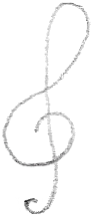 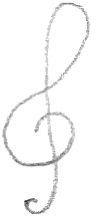 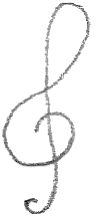 Nun schreibe in das folgende Notensystem vorne einen Violinschlüssel, daneben alle bisher bekannten Töne, von unten nach oben geordnet. Schreibe darunter die Namen der Töne.
| zwischen | oben | G-Schlüssel | unten | 5 | auf | Violinschlüssel |2 | Das Notensystem – die HilfslinienNoten können auch __________________ und _________________ dem Notensystem stehen. Schreibe einen Violinschlüssel, dann jeweils die Note über und unter dem Notensystem und dazu die Namen der Noten.Im Notensystem lassen sich weitere Töne aufschreiben, in dem man ________________________ zeichnet. 
Auf und ___________________ diesen Linien können auch Noten stehen.Man kann beliebig viele Hilfslinien ______________________ und ___________________________ des Notensystems zeichnen. Schreibe in das folgende Notensystem einen Violinschlüssel.
Schreibe daneben 5 Töne, die sich mit Hilfslinien unterhalb des Notensystems aufschreiben lassen. Schreibe dazu die Namen der Töne.
Schreibe in das folgende Notensystem einen Violinschlüssel. 
Schreibe daneben 5 Töne, die sich mit Hilfslinien oberhalb des Notensystems aufschreiben lassen. Schreibe dazu die Namen der Töne.Expertenfrage: Wie viele verschiedenen Töne kann man in einem Notensystem mit je 2 Hilfslinien oberhalb und unterhalb insgesamt aufschreiben? ______________________________| Hilfslinien | unter | unterhalb | über | oberhalb | zwischen |